Publicado en Murcia el 18/02/2019 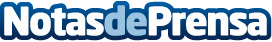 TRAZA obtiene reconocimiento internacional para sus análisis en 95 países a través del marco ILAC El laboratorio especializado en seguridad alimentaria de la empresa murciana TRAZA ha obtenido, ampliado y actualizado la autorización de la Cooperación Internacional de Acreditación de Laboratorios (ILAC) para hacer uso de su sello en los informes de análisis acreditados realizados en sus instalacionesDatos de contacto:Vicente968 93 23 12Nota de prensa publicada en: https://www.notasdeprensa.es/traza-obtiene-reconocimiento-internacional Categorias: Nacional Nutrición Murcia Recursos humanos Otras Industrias Otras ciencias http://www.notasdeprensa.es